                 Special Dress Days UPDATED
 August 26	 Class Color Day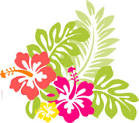 September 30    Silly Socks/Shoes Day  October 28	  Fall Festival Day				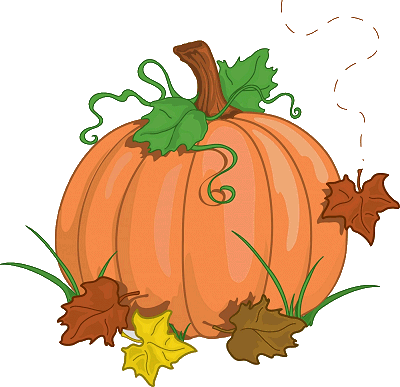 November 18   Mismatch/Backwards/Inside-out Day  		  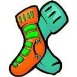 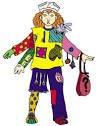     December 20   Pajama Day			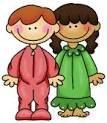 January 27   Sports Team/Jersey Day				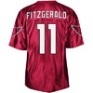     February 24   Decades Day 50s, 60s, 70s, 80s, 90s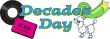 March 31   Tie-Dye/Camo Day	  		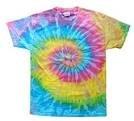 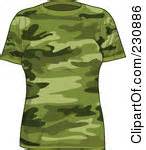           April 28   Crazy Hair Style Day   (No colors, permanent or otherwise)		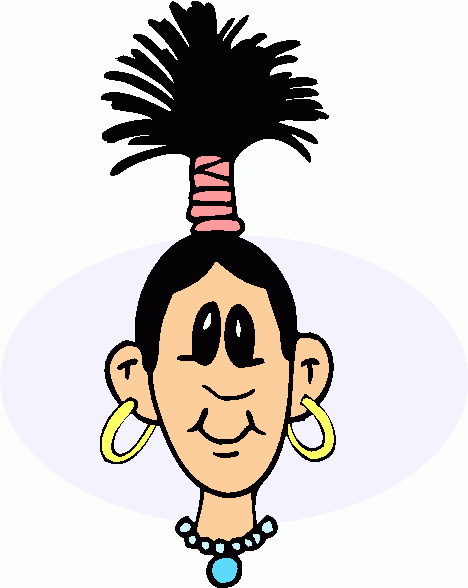  May 19   Hat Day  	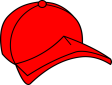 The HVS staff may wear denim jeans on Special Dress Days.